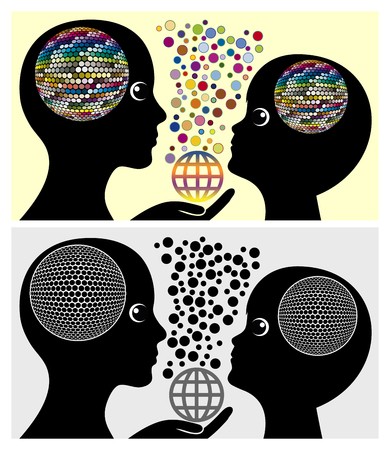 ATELIER PHILOAnimé par Céline OHANESSIAN Mercredi 22/01Mercredi 19/02Mercredi 18/03			15H00/16H00Mercredi 15/04Samedi 06/06			 10H30/11H30Pour les 6/10 ans – Inscriptions obligatoires (12 places)Bibliothèque de Messery04.50.94.79.70 – bibliotheque@messery.fr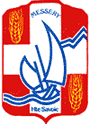 